Sequência didática 3Unidade temáticaLugar onde moramosObjetivosTransitar entre a ideia esboçada no papel e a materialização da moradia.Compreender os componentes da terceira dimensão: altura, largura e profundidade.Manejar materiais diversos para a criação de uma maquete, desenvolvendo a capacidade de escolha e o que é ou não adequado para o desenvolvimento de um projeto.Organizar uma exposição.Habilidades da BNCC – 3a versão(EF15AR01) Identificar e apreciar formas distintas das artes visuais tradicionais e contemporâneas, cultivando a percepção, o imaginário, a capacidade de simbolizar e o repertório imagético.(EF15AR06) Dialogar sobre a sua criação e as dos colegas, para alcançar sentidos plurais.(EF15AR07) Reconhecer algumas categorias do sistema das artes visuais (museus, galerias, instituições, artistas, artesãos, curadores etc.).Gestão de sala de aulaNas Aulas 1, 2 e 3, os estudantes deverão ser organizados em pequenos grupos. As carteiras devem ser colocadas juntas (em torno de 4 a 6 carteiras por grupo), de modo a formar uma grande mesa, ao redor da qual os estudantes vão se posicionar.Para a exposição (Aula 4), organizar no pátio ou nos corredores da escola um espaço com carteiras para apoiar as maquetes.Número de aulas estimado4 aulas de 50 minutos cada.Aula 1Conteúdo específicoDesenho de planta baixa.Recursos didáticos Folhas de papel sulfite, régua e lápis preto.Imagens de casas de vários formatos e tamanhos, todas térreas, para subsidiar o trabalho dos estudantes.EncaminhamentoApresente as imagens para os estudantes da maneira que achar mais adequada: projetadas, impressas, fotocopiadas.Peça a cada grupo que escolha um tipo de moradia, podendo se basear nas imagens ou criar livremente.Oriente os grupos para que esbocem a planta baixa dessa moradia; cada estudante pode focar em um cômodo e depois devem reunir esses cômodos em um único desenho formando a planta.Na planta, eles podem eleger um dos cômodos para construir a maquete e adicionar nele desenho de alguns móveis ou objetos que farão parte da maquete.Lembre-os de que a maquete deve ser fácil de construir e que, se colocarem muitos objetos ou cômodos no projeto, podem não conseguir finalizá-lo para a exposição, que será feita na quarta aula desta sequência didática.AulaS 2 e 3Conteúdo específicoConfecção das maquetes das moradias.Recursos didáticosDiversos materiais recicláveis: caixa de papelão de tamanho médio ou caixa de sapatos sem tampa; embalagens de creme dental, de chá e de biscoitos; retalhos de tecidos; palitos de sorvete; massinha de modelar que endurece depois de algum tempo de modelada; papéis coloridos, tesoura com pontas arredondadas; cola branca; fita adesiva etc.As imagens de moradias já utilizadas no início deste percurso didático e as folhas com as plantas baixas desenhadas.Carteiras agrupadas conforme a Aula 1.EncaminhamentoDiga aos grupos que a caixa de papelão deve ser usada como base para a construção da maquete de casa completa ou de vários cômodos, e a de sapatos servirá para a construção de apenas um cômodo. Explique aos estudantes que dentro delas deverão colocar divisórias (no caso de terem optado por construir uma casa inteira ou vários cômodos) e os objetos e móveis. Peça-lhes que manuseiem os materiais com cautela e os auxilie no que for necessário.Eles podem criar os objetos e móveis com massinha de modelar ou com as embalagens ou mesclar as duas coisas e usar os tecidos e papéis coloridos para decorar as paredes, cobrir os móveis e criar tapetes, quadros etc.Separe um local na sala de aula ou na escola para guardar as maquetes entre uma aula e outra.Aula 4Conteúdo específicoExposição das maquetes.Recursos didáticos Carteiras agrupadas, com as maquetes em cima, pelos corredores, sala de aula, pátio ou outro espaço destinado à exposição.EncaminhamentoOs estudantes, com o seu auxílio, organizarão a exposição. No local específico, eles vão colocar as maquetes.Peça-lhes que escrevam, em folhas de papel sulfite, convites para os demais estudantes, professores e outros funcionários da escola visitarem a exposição. Podem fazer setas indicando o caminho e fixá-las nas paredes da escola.Cada grupo pode escrever uma plaquinha contando um pouco sobre a própria maquete e colocar na frente dela, assim como deixar ao lado o desenho da planta baixa, para contextualizar o público.Atividades complementaresPeça aos que estudantes modifiquem o espaço da sala de aula. Questione-os: “Como vocês posicionarão as carteiras e cadeiras?”, “E o que farão com a mesa do professor?”, “Que outros elementos presentes na sala vocês podem mudar de posição?”. Auxilie-os nas mudanças que propuserem. Se possível, fotografe de vários ângulos a sala antes da mudança, depois, peça a alguém que o auxilie fazendo pequenos vídeos do processo de mudança e, por fim, fotografe o resultado, procurando seguir os diferentes ângulos das primeiras fotografias. Em uma roda de conversa, mostre as fotos iniciais e as finais e assista com eles aos filmes do processo de mudança. Pergunte aos estudantes se eles gostaram da nova disposição dos móveis e por quê.Leve os estudantes para o pátio. Com a ajuda de um giz, oriente-os a traçar no chão os cômodos de uma casa. As paredes serão constituídas pelos corpos dos alunos, em pé. Deve haver espaço para a porta e as janelas (um estudante abaixado, por exemplo). Outros podem compor os móveis. Eles podem, livremente, modificar a estrutura e trocar funções. A ideia é que possam brincar com as formas e composições de uma casa, sendo parte dela. Aferição e formas de acompanhamento dos objetivos de aprendizagemSugestões para acompanhar o desenvolvimento dos estudantesSe a escola possuir jogos com peças de encaixar e montar, os estudantes podem construir diversas habitações, aprendendo, de forma lúdica, sobre tridimensionalidade. Essa atividade favorece o desenvolvimento da seguinte habilidade: EF15AR01. Leve os estudantes para o pátio ou afaste as carteiras da sala. Peça-lhes que formem, com o corpo, objetos e móveis. Eles também podem tentar formar uma casa ou prédio. Pergunte a eles como seria essa casa: “Será que se alguns de vocês levantarem os braços e unirem as pontas dos dedos esticadas vão conseguir formar um telhado?”, “E o restante do prédio poderá ser formado pelo corpo e braços bem esticados de alguns de vocês?”, “De que outra maneira seria possível ‘construir’ essa casa ou prédio?”. Instigue-os! Essa atividade favorece o desenvolvimento das seguintes habilidades: EF15AR01 e EF15AR23.LegendaLegendaTexto em pretoObjetivo de aprendizagem.Texto em azulForma de acompanhar o desenvolvimento das aprendizagens.SimNãoParcialmente1. Transitar entre a ideia esboçada no papel e a materialização da moradia.Peça aos estudantes que desenhem uma planta baixa e, em seguida, utilizando lápis e outros objetos escolares, organize-os sobre o desenho da planta, de forma que o contorno da moradia e suas divisões sejam materializados.Peça aos estudantes que desenhem uma planta baixa e, em seguida, utilizando lápis e outros objetos escolares, organize-os sobre o desenho da planta, de forma que o contorno da moradia e suas divisões sejam materializados.Peça aos estudantes que desenhem uma planta baixa e, em seguida, utilizando lápis e outros objetos escolares, organize-os sobre o desenho da planta, de forma que o contorno da moradia e suas divisões sejam materializados.Peça aos estudantes que desenhem uma planta baixa e, em seguida, utilizando lápis e outros objetos escolares, organize-os sobre o desenho da planta, de forma que o contorno da moradia e suas divisões sejam materializados.2. Compreender os componentes de terceira dimensão: altura, largura e profundidade.Os estudantes farão um cubo de papel recortado e colado (há imagens simples que você pode baixar da internet, imprimir e entregar para que eles recortem, dobrem e colem). Oriente o passo a passo. Com os cubos prontos, demonstre sua largura, altura e profundidade. Peça-lhes que meçam com uma régua quantos centímetros tem cada um desses elementos.Os estudantes farão um cubo de papel recortado e colado (há imagens simples que você pode baixar da internet, imprimir e entregar para que eles recortem, dobrem e colem). Oriente o passo a passo. Com os cubos prontos, demonstre sua largura, altura e profundidade. Peça-lhes que meçam com uma régua quantos centímetros tem cada um desses elementos.Os estudantes farão um cubo de papel recortado e colado (há imagens simples que você pode baixar da internet, imprimir e entregar para que eles recortem, dobrem e colem). Oriente o passo a passo. Com os cubos prontos, demonstre sua largura, altura e profundidade. Peça-lhes que meçam com uma régua quantos centímetros tem cada um desses elementos.Os estudantes farão um cubo de papel recortado e colado (há imagens simples que você pode baixar da internet, imprimir e entregar para que eles recortem, dobrem e colem). Oriente o passo a passo. Com os cubos prontos, demonstre sua largura, altura e profundidade. Peça-lhes que meçam com uma régua quantos centímetros tem cada um desses elementos.3. Manejar materiais diversos para a criação de uma maquete, desenvolvendo a capacidade de escolha e o que é ou não adequado para o desenvolvimento de um projeto.Utilizando os materiais indicados para esta sequência didática, peça aos estudantes que fechem os olhos e os toquem. Quando estiverem sentindo suas propriedades, pergunte-lhes: “É pesado ou leve?”, “É mole ou duro?” etc. A partir dessa experiência sensorial, os estudantes podem apreender quais qualidades desses materiais interessam ou não para o que pretendem construir.Utilizando os materiais indicados para esta sequência didática, peça aos estudantes que fechem os olhos e os toquem. Quando estiverem sentindo suas propriedades, pergunte-lhes: “É pesado ou leve?”, “É mole ou duro?” etc. A partir dessa experiência sensorial, os estudantes podem apreender quais qualidades desses materiais interessam ou não para o que pretendem construir.Utilizando os materiais indicados para esta sequência didática, peça aos estudantes que fechem os olhos e os toquem. Quando estiverem sentindo suas propriedades, pergunte-lhes: “É pesado ou leve?”, “É mole ou duro?” etc. A partir dessa experiência sensorial, os estudantes podem apreender quais qualidades desses materiais interessam ou não para o que pretendem construir.Utilizando os materiais indicados para esta sequência didática, peça aos estudantes que fechem os olhos e os toquem. Quando estiverem sentindo suas propriedades, pergunte-lhes: “É pesado ou leve?”, “É mole ou duro?” etc. A partir dessa experiência sensorial, os estudantes podem apreender quais qualidades desses materiais interessam ou não para o que pretendem construir.4. Organizar uma exposição.Mostre para os estudantes imagens de exposições e de seus bastidores. Fale que, para o espectador ter uma boa experiência com a exposição, esta deve considerar o posicionamento das obras, sua sinalização e as informações sobre o contexto, os materiais utilizados, o(s) artista(s), além da presença de monitores para guiar aqueles que desejarem. Fale também sobre outros profissionais que trabalham para que uma exposição de arte possa acontecer, como o curador, que é o profissional responsável por decidir que obras serão expostas, como devem ser dispostas no espaço da exposição etc.Mostre para os estudantes imagens de exposições e de seus bastidores. Fale que, para o espectador ter uma boa experiência com a exposição, esta deve considerar o posicionamento das obras, sua sinalização e as informações sobre o contexto, os materiais utilizados, o(s) artista(s), além da presença de monitores para guiar aqueles que desejarem. Fale também sobre outros profissionais que trabalham para que uma exposição de arte possa acontecer, como o curador, que é o profissional responsável por decidir que obras serão expostas, como devem ser dispostas no espaço da exposição etc.Mostre para os estudantes imagens de exposições e de seus bastidores. Fale que, para o espectador ter uma boa experiência com a exposição, esta deve considerar o posicionamento das obras, sua sinalização e as informações sobre o contexto, os materiais utilizados, o(s) artista(s), além da presença de monitores para guiar aqueles que desejarem. Fale também sobre outros profissionais que trabalham para que uma exposição de arte possa acontecer, como o curador, que é o profissional responsável por decidir que obras serão expostas, como devem ser dispostas no espaço da exposição etc.Mostre para os estudantes imagens de exposições e de seus bastidores. Fale que, para o espectador ter uma boa experiência com a exposição, esta deve considerar o posicionamento das obras, sua sinalização e as informações sobre o contexto, os materiais utilizados, o(s) artista(s), além da presença de monitores para guiar aqueles que desejarem. Fale também sobre outros profissionais que trabalham para que uma exposição de arte possa acontecer, como o curador, que é o profissional responsável por decidir que obras serão expostas, como devem ser dispostas no espaço da exposição etc.Quadro de habilidades essenciaisConsiderando as habilidades da BNCC – 3a versão empregadas neste bimestre, as que consideramos essenciais para que os estudantes possam dar continuidade aos estudos são:(EF15AR06) Dialogar sobre a sua criação e as dos colegas, para alcançar sentidos plurais.(EF15AR07) Reconhecer algumas categorias do sistema das artes visuais (museus, galerias, instituições, artistas, artesãos, curadores etc.).ficha para autoavaliaçãoficha para autoavaliaçãoficha para autoavaliaçãoficha para autoavaliaçãoMarque um X na carinha que retrata melhor o que você sente para responder a cada questão.Marque um X na carinha que retrata melhor o que você sente para responder a cada questão.Marque um X na carinha que retrata melhor o que você sente para responder a cada questão.Marque um X na carinha que retrata melhor o que você sente para responder a cada questão.
Sim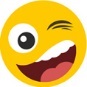 
Mais ou menos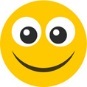 
Não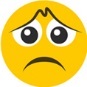 Compreendi que por meio de um desenho podemos chegar à construção de uma moradia?Entendi os elementos da tridimensionalidade?Consegui manejar os materiais e construir a maquete?Respeitei as opiniões e ideias de meus colegas?Expressei de maneira clara minhas opinião e ideias?Entendi como organizar uma exposição?Gostei de expor meu trabalho?Gostei do que foi dito a respeito do meu trabalho pelos visitantes da exposição?Nas questões em que você respondeu Não, o que acredita que precisa fazer para melhorar?_______________________________________________________________________________________________________________________________________________________________________________________________________________________________________________________________________________________________________________________________________________________________________________________________________________________________________________________________________Nas questões em que você respondeu Não, o que acredita que precisa fazer para melhorar?_______________________________________________________________________________________________________________________________________________________________________________________________________________________________________________________________________________________________________________________________________________________________________________________________________________________________________________________________________Nas questões em que você respondeu Não, o que acredita que precisa fazer para melhorar?_______________________________________________________________________________________________________________________________________________________________________________________________________________________________________________________________________________________________________________________________________________________________________________________________________________________________________________________________________Nas questões em que você respondeu Não, o que acredita que precisa fazer para melhorar?_______________________________________________________________________________________________________________________________________________________________________________________________________________________________________________________________________________________________________________________________________________________________________________________________________________________________________________________________________